SECTION V:CurriculumSTANDARD 5: The School Has a Written CurriculumThat Integrates the Faith and Is Supported By Appropriate Materials and Resources.OVERVIEW:Significant changes were made during the previous accreditation cycle.  A new curriculum evaluation process was adopted that changed the rotation cycle (7-year).  Each scope and sequence updated is now in an electronic format (Excel and Word documents).   Foreign language (Spanish) was changed from a 5-8 to a K-8 program.  A technology class and curriculum was added.  A classroom was transformed to a science lab and lab materials were purchased and consolidated to facilitate hands-on science learning. REQUIRED INDICATORS OF SUCCESS:Indicate whether or not the school meets the required indicators of success by circling Yes or No.  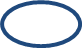 YES     	*5:01	The teaching of the Christian faith is recognized as the major purpose of the school, is allotted appropriate time in the daily schedule, and is integrated intentionally throughout the curriculum.YES     	*5:02	A written curriculum has been developed and is being used for every subject area taught at the school.GENERAL INDICATORS OF SUCCESS:Evaluate the level of implementation for each of the other indicators of success. Tally and record your point total at the end of this section.5:03	The curriculum is used as an opportunity to proclaim the Gospel.   		 Met in Full (3)     Mostly Met (2)    Rarely Met (1)    Not Presently Met (0)         __3__	COMMENTS: All teachers incorporate the Gospel into every curricular area, including playground and lunchroom times.  We enhance the core curriculum by teaching through a Christian worldview perspective.  CPH’s Concordia Curriculum Guides (by subject area) are purchased as they come available.5:04	All state-mandated programs are implemented unless they conflict with the school’s mission and core values.		 Met in Full (3)     Mostly Met (2)    Rarely Met (1)    Not Presently Met (0)         __3__	COMMENTS: Trinity Lone Oak offers hot lunch service through public school district 197 and is annually inspected by the health department.  All required safety drills are conducted as required including bus evacuation, fire, inclement weather, and lock-down drills.  The school annual conducts standardized testing (ITBS and CoGAT).  The Pre-school is licensed through the state.5:05	Learner outcomes (objectives) are written for each grade level and subject area with concern evident for measurability, expected levels of achievement, scope, sequence, correlation, state mandates, and cultural diversity.   		 Met in Full (3)     Mostly Met (2)    Rarely Met (1)    Not Presently Met (0)         __3__	COMMENTS:	Teachers working on committees review our scope and sequence every seven years and take into account state standards (often exceeding what is listed).  Diversity in both TLO and Eagan are taken into account when we write our scope and sequence.  5:06	Time allotted to each curricular area is age appropriate and meets or exceeds any state standards.   		 Met in Full (3)     Mostly Met (2)    Rarely Met (1)    Not Presently Met (0)         __3__	COMMENTS:	Each area of our curriculum is age-appropriate including physical education, art, music, and Spanish.  Students are placed in math classes according to readiness; some students are working at grade level, while others are working above grade level.  TLO students achieve at a higher level than what state standards require.5:07	Learning experiences are built upon previous learning and prepare students to succeed at the next level of education and in life.  		 Met in Full (3)     Mostly Met (2)    Rarely Met (1)    Not Presently Met (0)         __3__	COMMENTS:	This is very evident by the continued success of our graduates in high school. Administrators from several public high schools (Sibley, Apple Valley, Eastview, Rosemount) have commented on the exceptional quality of our graduates.5:08	Parents are informed about the curriculum and participate in its evaluation.  		 Met in Full (3)     Mostly Met (2)    Rarely Met (1)    Not Presently Met (0)         __3__	COMMENTS: Parents are informed via newsletter when teachers are reevaluating curriculum and are offered the opportunity to engage with the process.  In the past, some parents have brought in materials for teachers to evaluate as possibilities for TLO curricula.5:09	Curricular materials are selected by the faculty and administrator. Policy is established and followed for the approval and purchase of these materials.  		 Met in Full (3)     Mostly Met (2)    Rarely Met (1)    Not Presently Met (0)         __3__	COMMENTS: Curricular materials are chosen in 7 year cycles and after a year-long curriculum study conducted by teacher committees.  Although not always able to purchase desired curricular materials due to limitations in budget, new materials are proposed by teaching staff and the principal works with the Board of Education and district 197 non-public text book aid as necessary to purchase suitable materials.5:10	Individual student growth equals or exceeds expectations based on ability assessment.   		 Met in Full (3)     Mostly Met (2)    Rarely Met (1)    Not Presently Met (0)         __3__	COMMENTS: We look at each student as an individual and grade him/her based on abilities.  When appropriate, assignments are modified to meet needs of students on either end of the spectrum.5:11	Learning materials are selected to assist the achievement of the desired learner outcomes (objectives).  		 Met in Full (3)     Mostly Met (2)    Rarely Met (1)    Not Presently Met (0)         __2__	COMMENTS: See 5:09.  We are doing everything we possibly can to provide an excellent Christian education, but our financial situation prevents the purchase of some learning materials that would enhance achievement.5:12	The written curriculum is evaluated regularly and appropriate changes are made to ensure student growth.  		 Met in Full (3)     Mostly Met (2)    Rarely Met (1)    Not Presently Met (0)         __3__	COMMENTS: We evaluate our curricula through a scope and sequence study every seven years.  On a yearly basis, each teacher evaluates his/her curricula and make appropriate changes depending on the needs of the students and to ensure proper academic growth.													Total ___29___ANSWER THE FOLLOWING QUESTIONS:A.	Are all REQUIRED Indicators of Success complete and available for review? __Yes_____		B.	What is your GENERAL Indicators of Success point total for Standard 5?  __29_____		C.	Is the total for the General Indicators of Success a minimum of 22 points? __yes_____			D.	Have you provided comments or explanation for proposed actions to meet any of the GENERAL Indicators of Success that have not been fully met?	__yes_____		